《道路工程技术》导学案一、课程性质与任务《道路工程技术》课程是国家开放大学道路桥梁工程技术专业的统设必修课。通过本课程学习，使学生了解道路工程的分类分级、组成等基本概念；掌握路基路面工程施工与养护的基本技术和要领，使学生具有初步的独立解决道路工程一般实际问题的能力。本课程5学分，课内总学时80学时，开设一学期。二、考核方式本课程采用形成考核和终结性考核（期末考试）相结合方式进行。形成性考核成绩和终结性考试（期末考试）各占总成绩 50%，总成绩 100 分，及格 60 分。形成性考核成绩由4次形成性作业组成，形成性作业成绩各占总成绩25%。三、命题依据本考核说明是依据国家开放大学《道路工程技术课程教学大纲》编写。本课程所采用的文字教材为国家开放大学出版社出版的《道路工程技术》（第三版），作者为国家开放大学建筑施工课程组。本考核说明及本课程所采用的文字教材是课程命题的依据。四、考核方式及计分方法本课程考核采用形成性考核与终结性考试相结合的方式。形成性考核占课程综合成绩的 50%，终结性考试占课程综合成绩的 50%。具体以国家开放大学的考核文件为准。该课程学习与考核的完成操作流程如下（该流程为电脑操作流程，用手机学习时页面可能略有不同）。1．打开电脑，双击网页浏览器（国家开放大学建议使用“谷歌”或“火狐”），输入网址：one.ouchn.cn，回车，进入“国家开放大学学习网”首页，点击“登录”。如下图：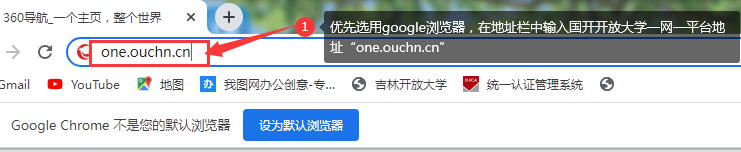 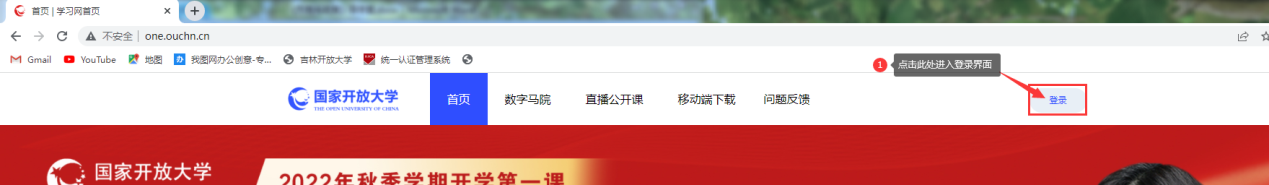 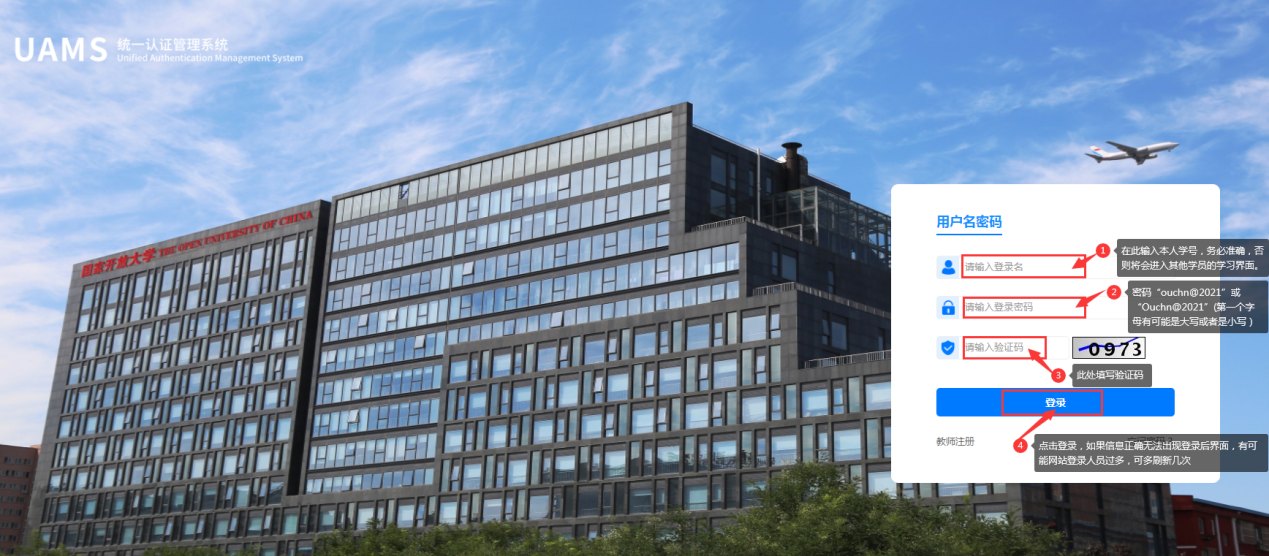 2．成功登录后，即进入自己的“学习空间”，在“我的课程”列表中，找到该课程，点击“去学习”。如下图：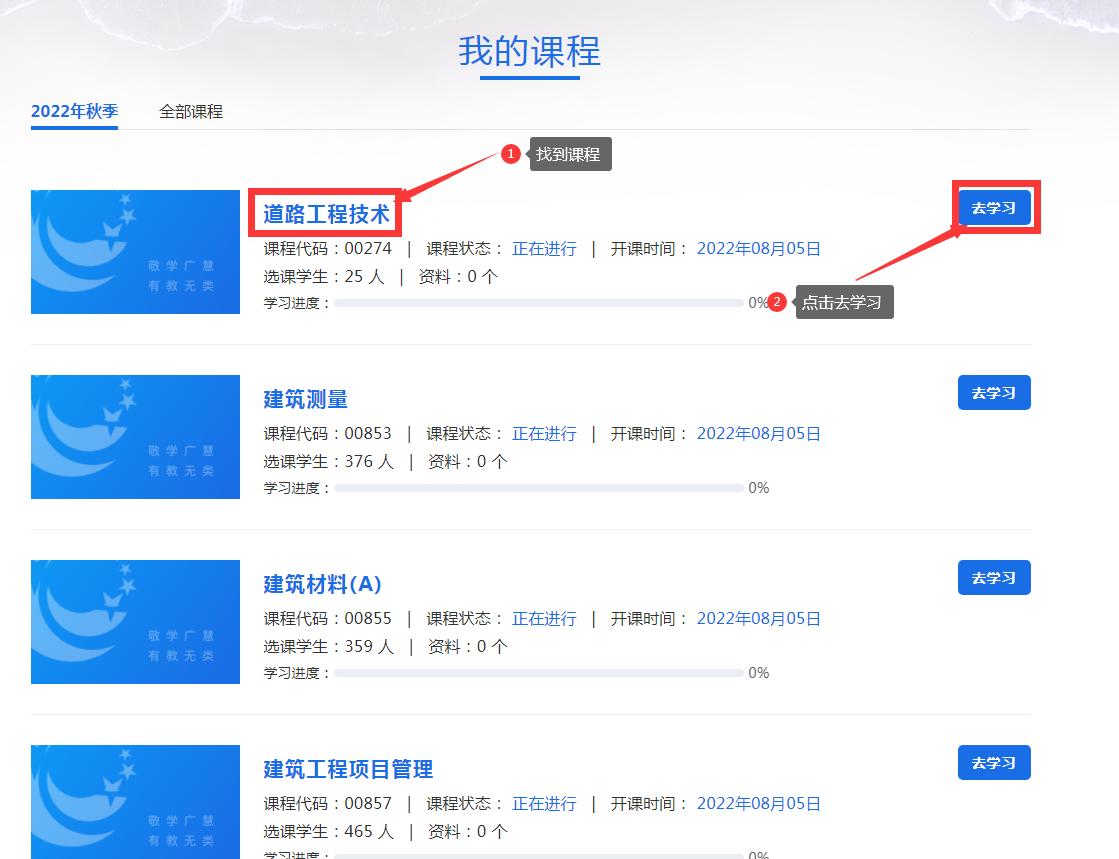 下图为“进入学习”后，该课程的页面：3．依次点击“课程导学”、“项目一”……“项目四”，进行学习。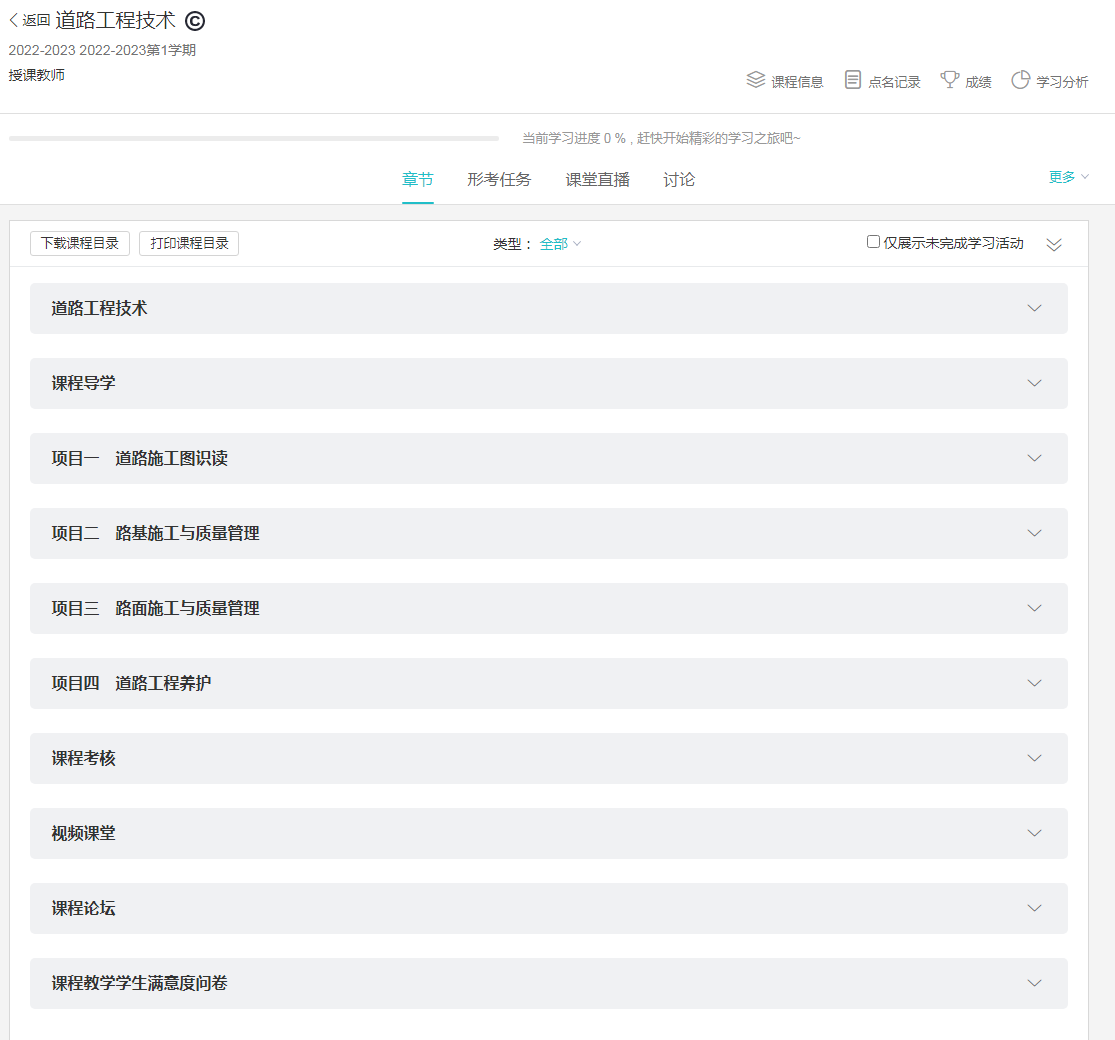 ※ 4．点击页面 “课程考核”，进行考核。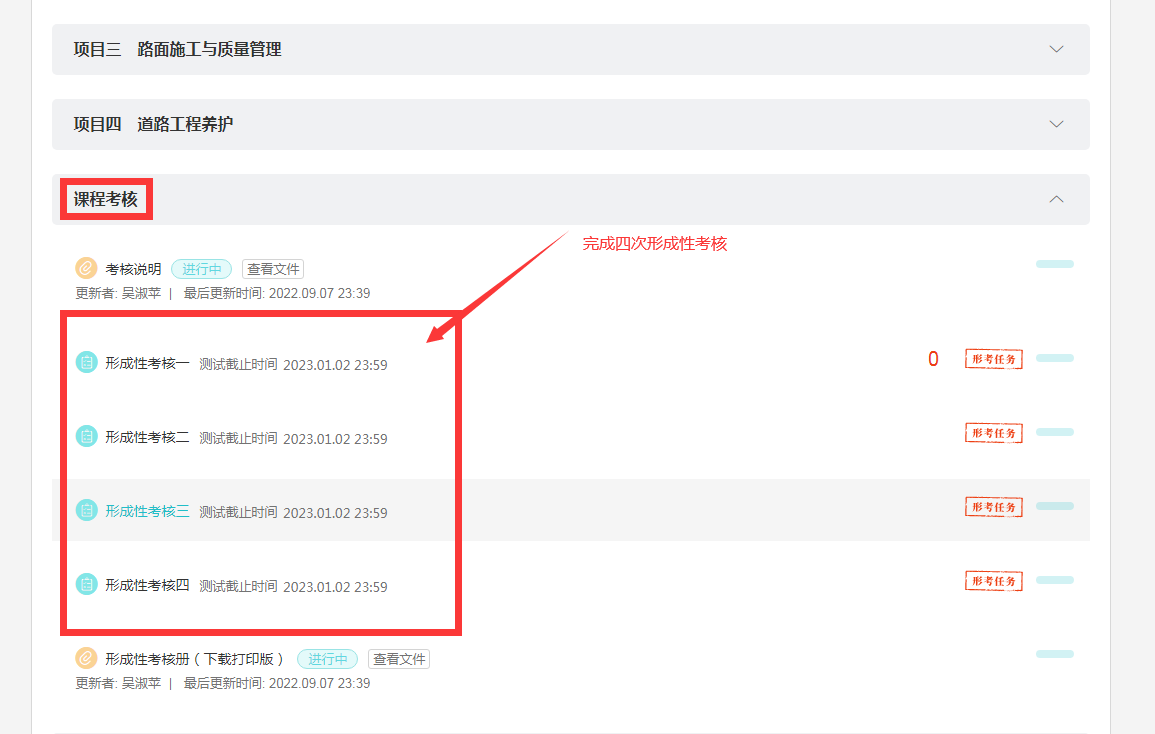 5．下图是点击“形考作业1”后的页面：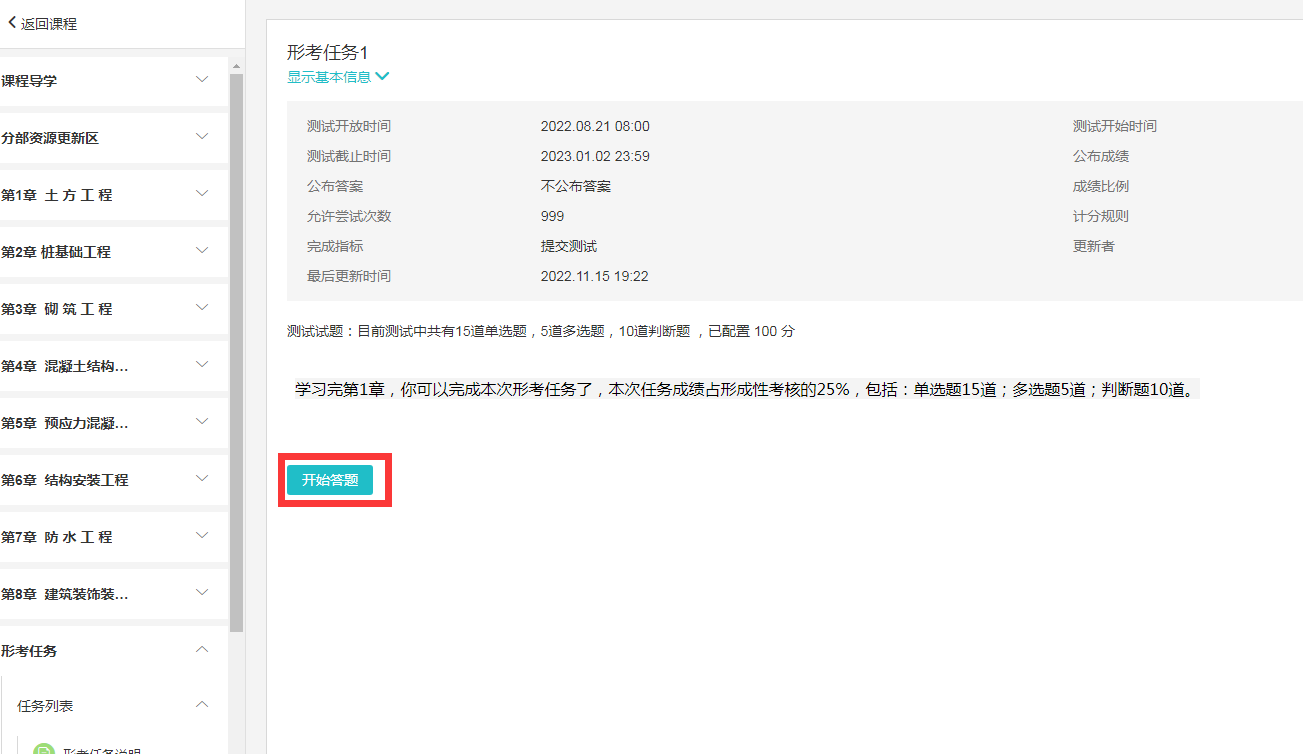 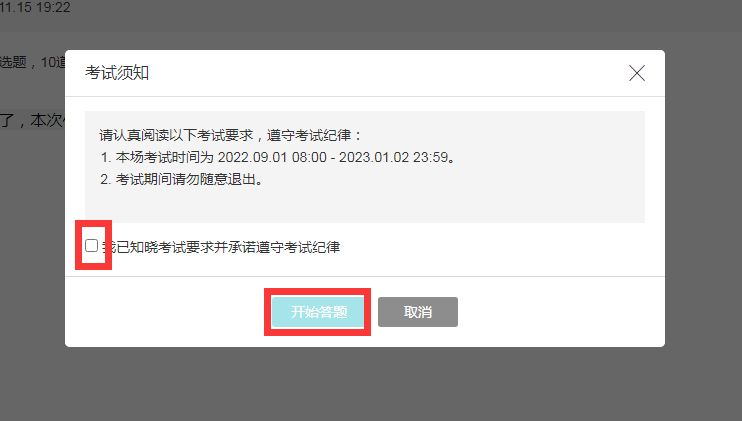 6．每次形考任务题型有单选题、多选题、判断题、简答题其中的部分或全部题型，请同学认真作答。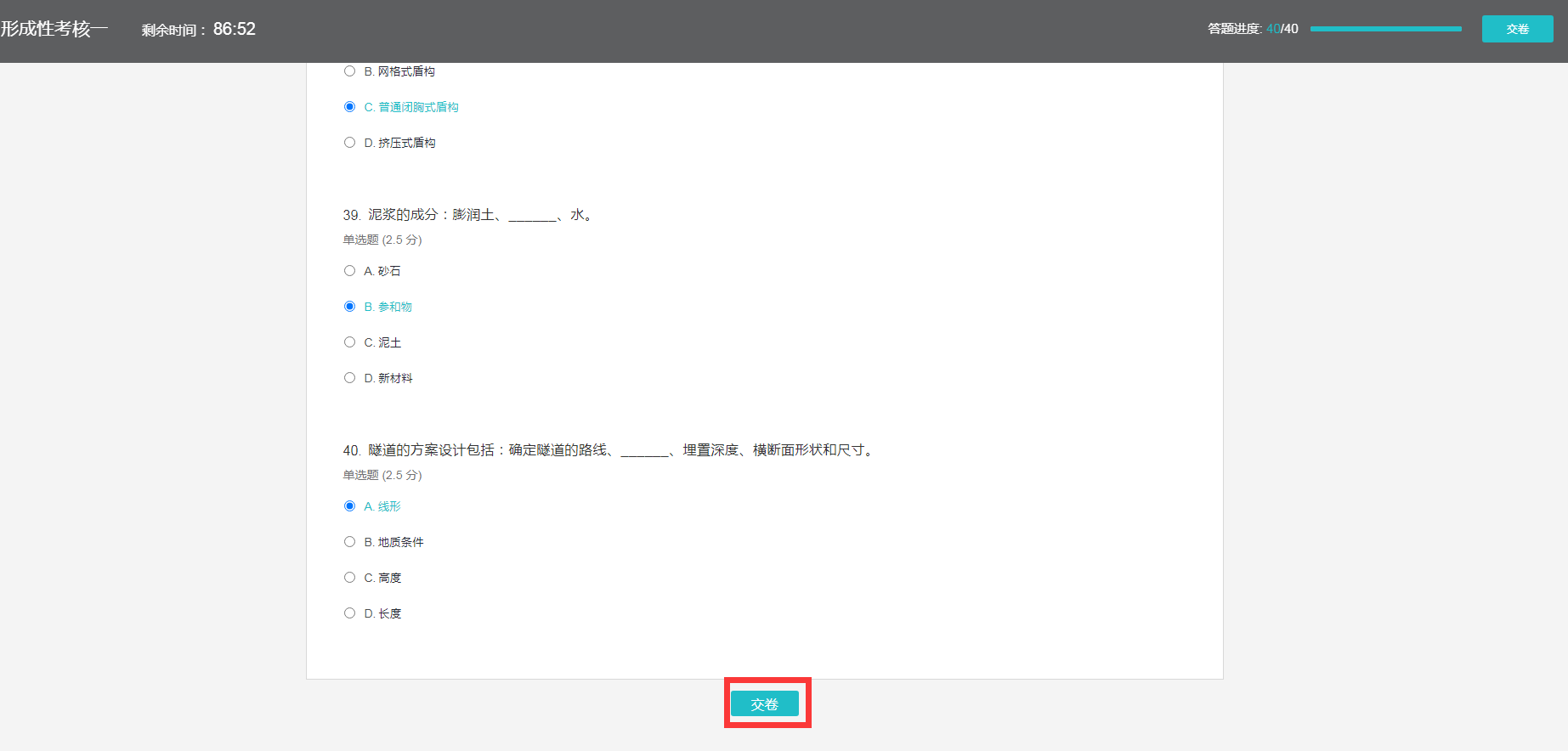 点击“交卷”后，见下图：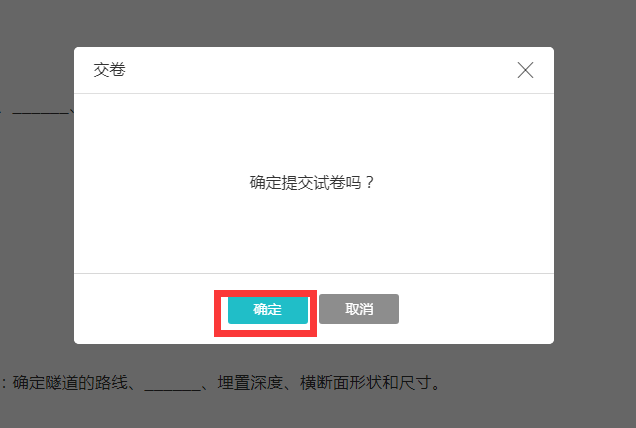 确认交卷后，当即显示此次做答的成绩，同时显示试题做答情况的解析。见下图：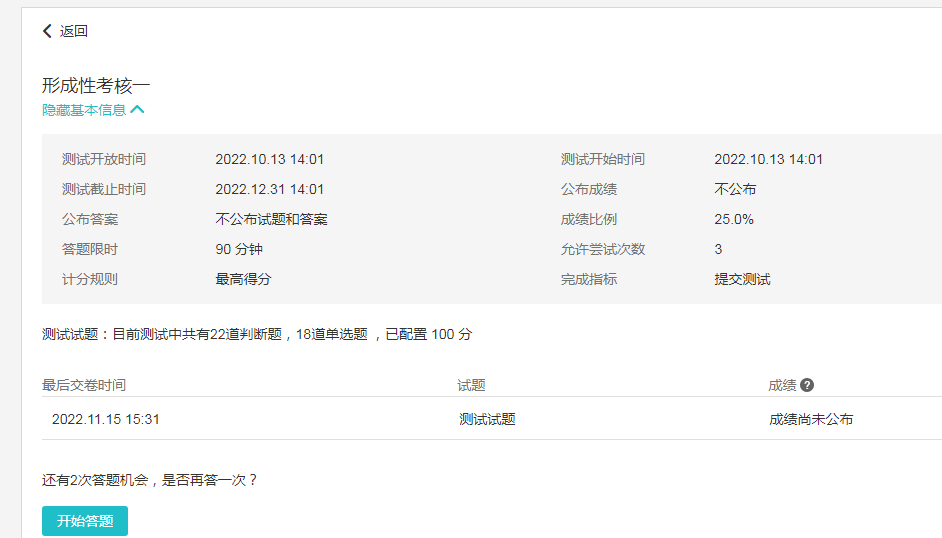 7．所有4次形考任务均完成后，查看考核成绩。